ИНСТРУКЦИЯЗайти на сайт Московского международного салона образования по ссылке https://mmco-expo.ru/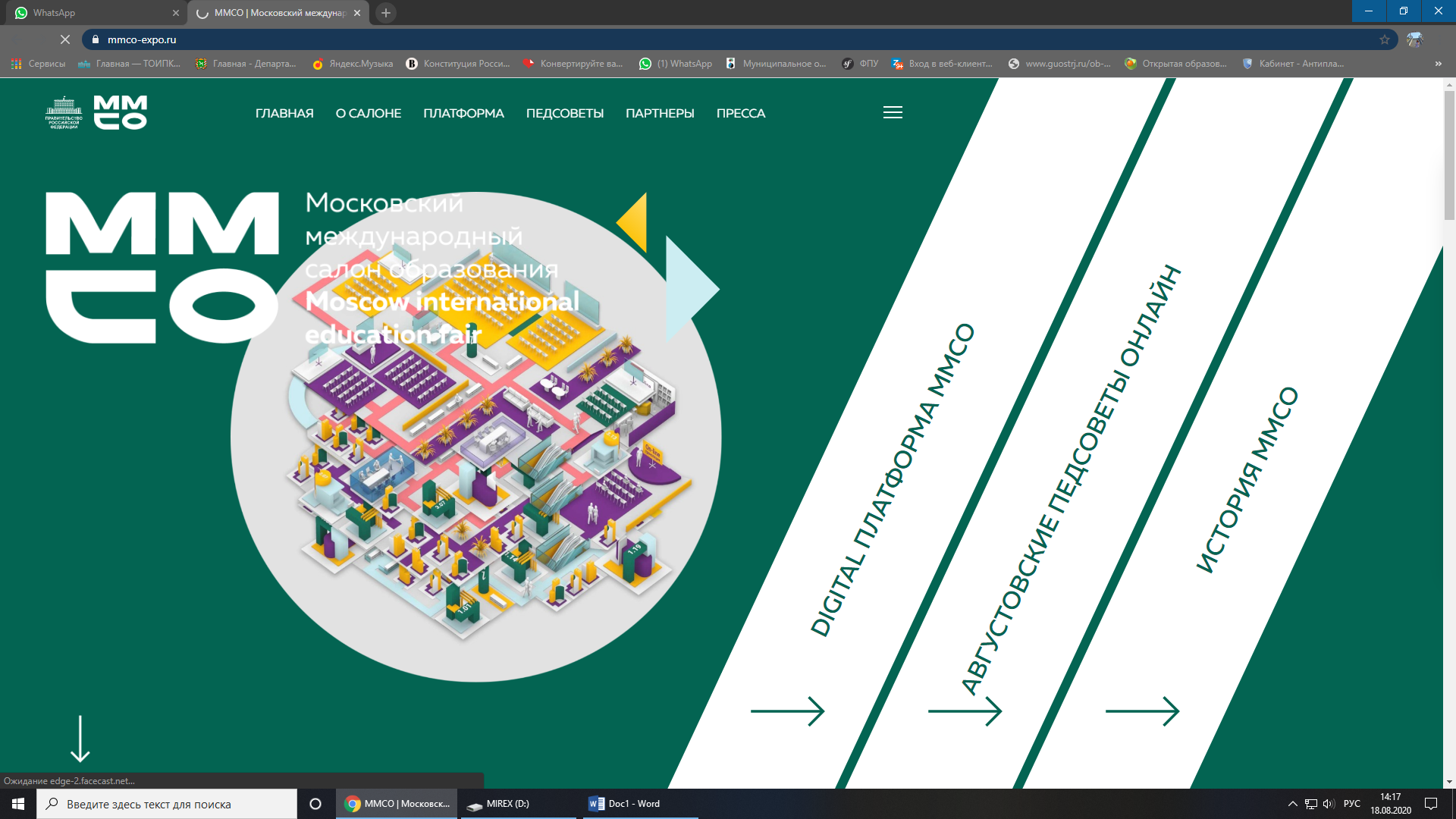 Найти в вверху вкладку «ПЕДСОВЕТЫ»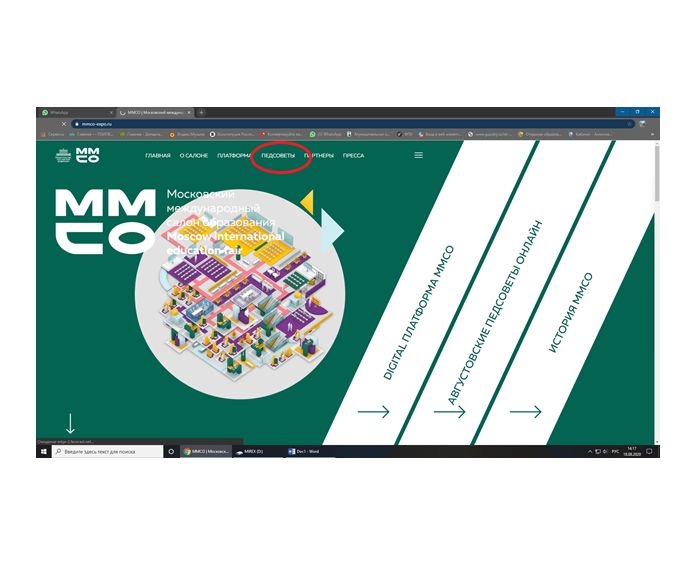 Нажать «РЕГИСТРАЦИЯ»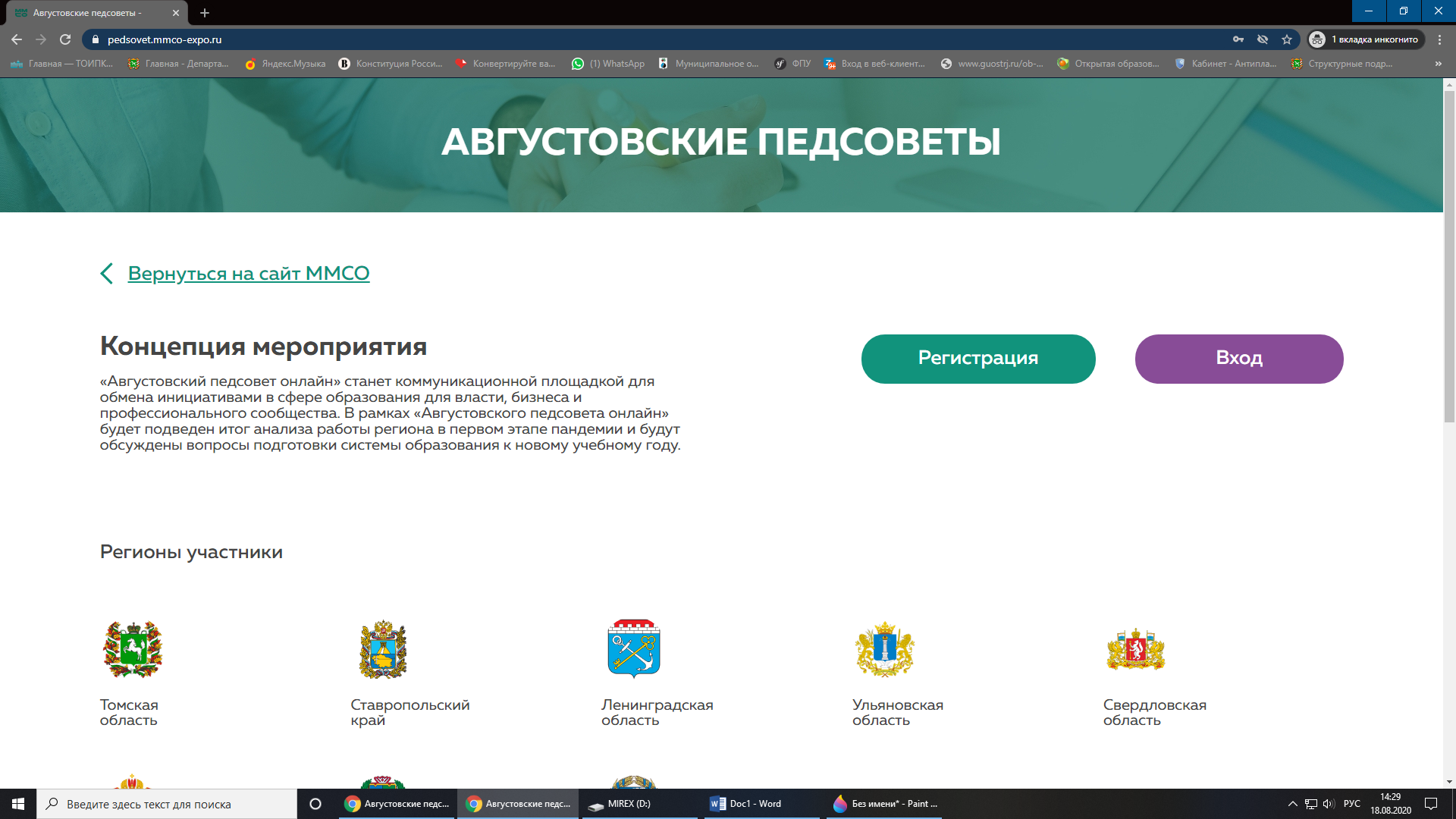 Нажать «Забыли пароль?»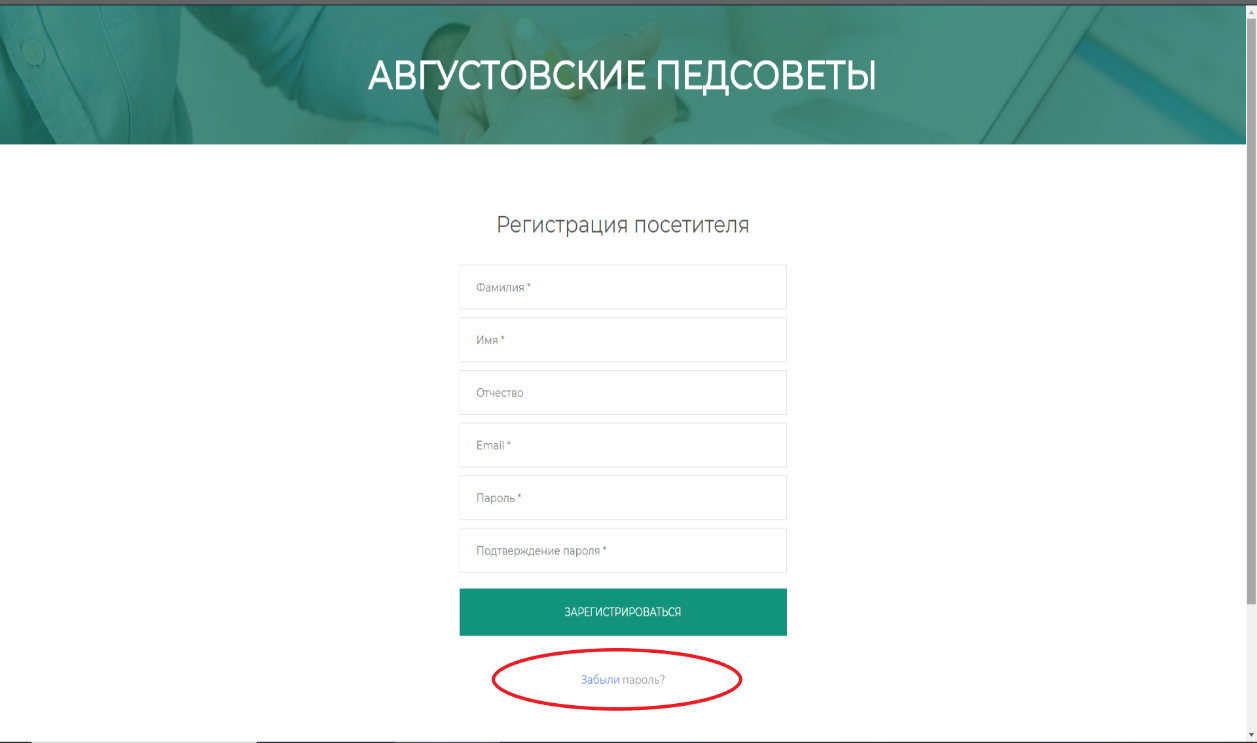 Напечатать свой Email  и нажать «отправить ссылку». 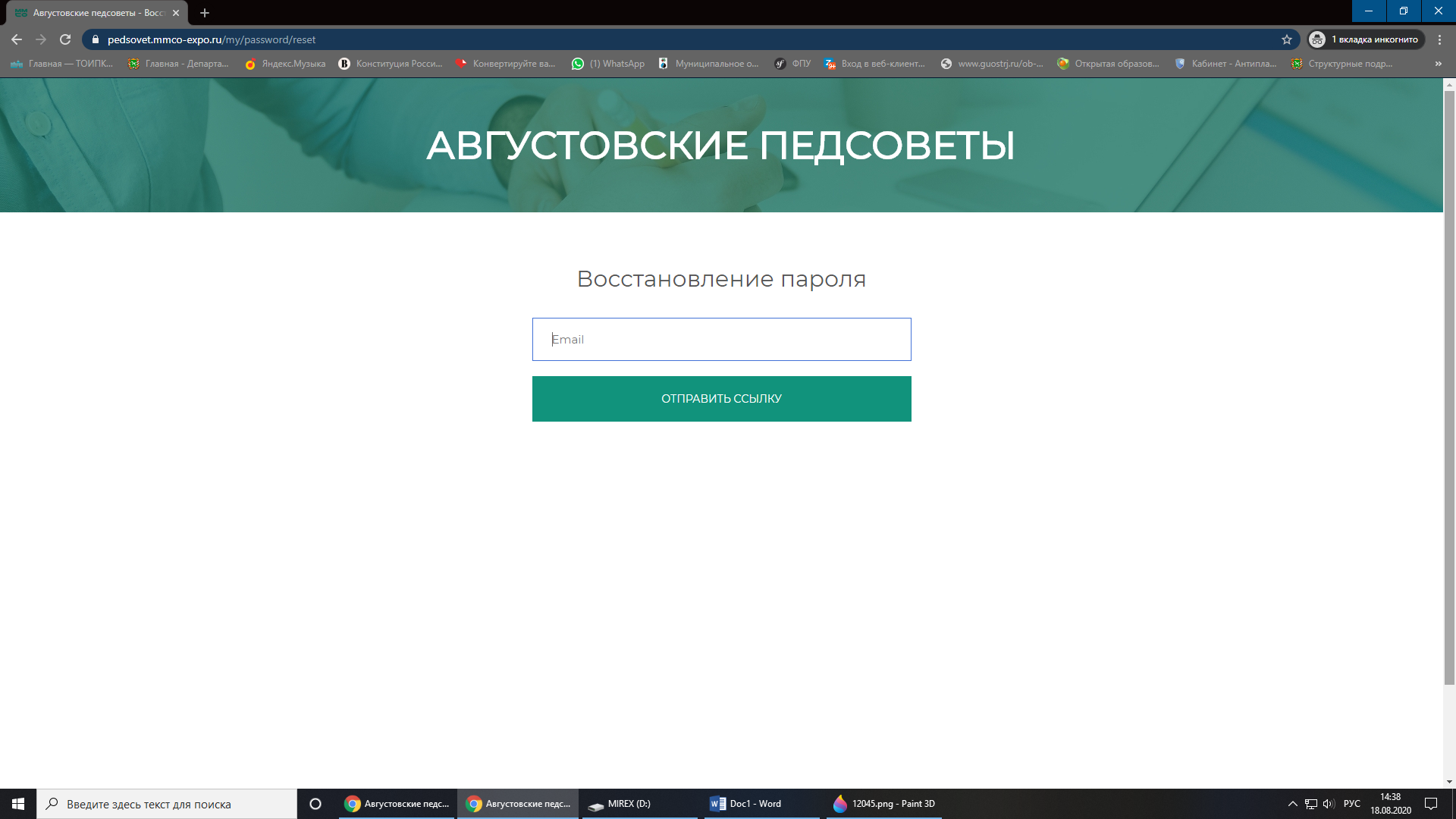 На вашу почту придет письмо «Восстановление пароля в Августовские педсоветы». В письмо будет ссылка на восстановление пароля, нужно будет по ней пройти и сайт попросить Вас обновить пароль. 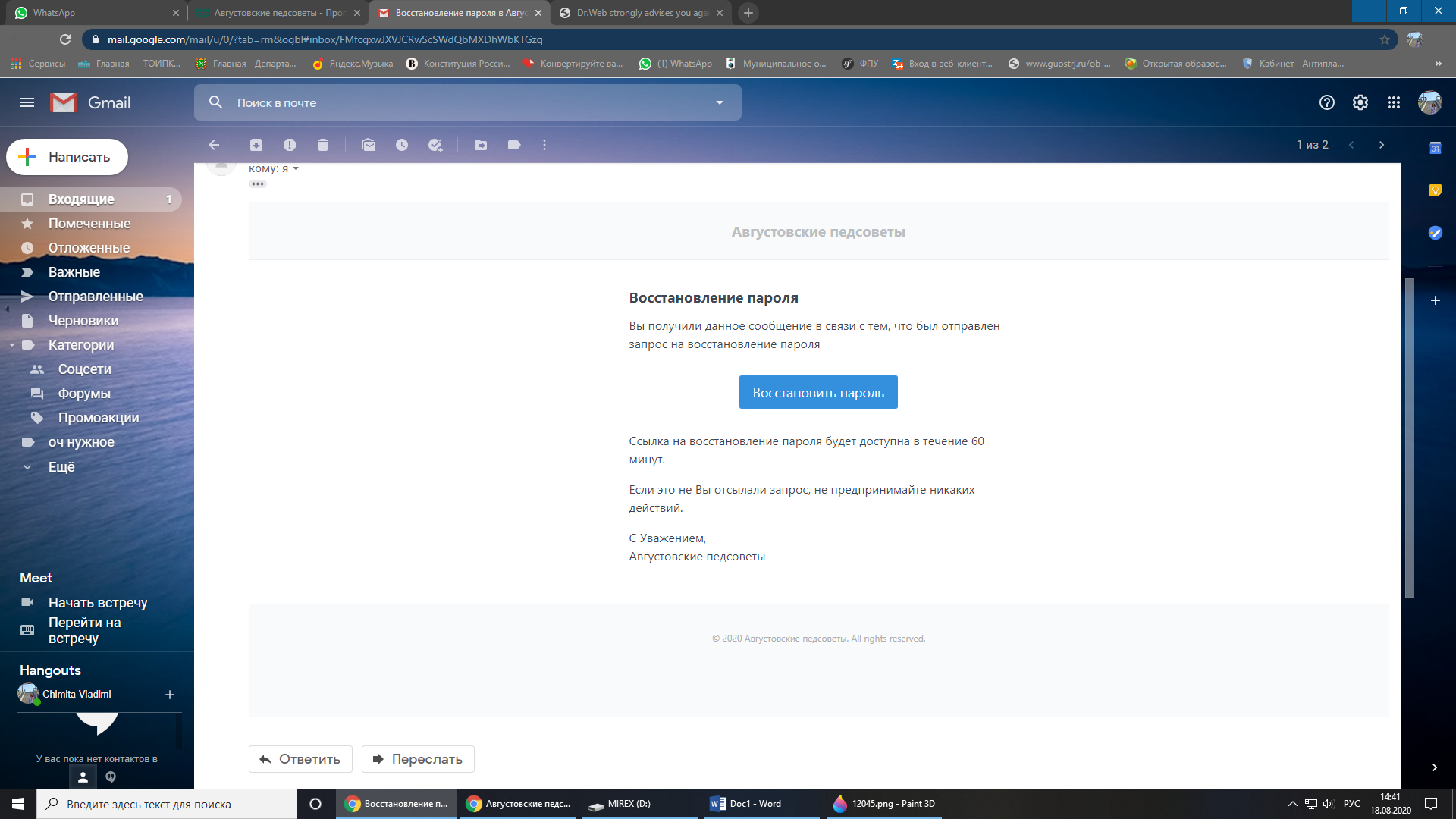 